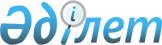 О предоставлении социальной помощи на приобретение топлива специалистам
государственных организаций, проживающим и работающим в сельских населенных пунктах
                                                         
					
			Утративший силу
			
			
		
					Решение Шемонаихинского районного маслихата Восточно-Казахстанской области от 21 декабря 2012 года N 8/7-V. Зарегистрировано Департаментом юстиции Восточно-Казахстанской области 22 января 2013 года N 2832. Утратило силу решением Шемонаихинского районного маслихата от 27 марта 2014 года N 19/5-V      Сноска. Утратило силу решением Шемонаихинского районного маслихата от 27.03.2014 N 19/5-V (вводится в действие по истечении десяти календарных дней после дня его первого официального опубликования).      Примечание РЦПИ.

      В тексте сохранена авторская орфография и пунктуация.

      В соответствии с подпунктом 15) пункта 1 статьи 6 Закона Республики Казахстан от 23 января 2001 года № 148 «О местном государственном управлении и самоуправлении в Республике Казахстан», пунктом 5 статьи 18 Закона Республики Казахстан от 8 июля 2005 года № 66 «О государственном регулировании развития агропромышленного комплекса и сельских территорий» Шемонаихинский районный маслихат РЕШИЛ:



      1. Предоставить социальную помощь на приобретение топлива специалистам государственных организаций здравоохранения, социального обеспечения, образования, культуры, спорта и ветеринарии, проживающим и работающим в сельских населенных пунктах Шемонаихинского района, за счет бюджетных средств.

      Социальная помощь специалистам государственных организаций социального обеспечения, образования, культуры и спорта предоставляется в размере 9240 (девять тысяч двести сорок) тенге.

      Социальная помощь специалистам государственных организаций здравоохранения и ветеринарии предоставляется в размере, установленном решением Восточно-Казахстанского областного маслихата.



      2. Настоящее решение вводится в действие по истечении десяти календарных дней после дня его первого официального опубликования.

       Председатель сессии                        А. Яровикова      Секретарь Шемонаихинского

      районного маслихата                        А. Баяндинов
					© 2012. РГП на ПХВ «Институт законодательства и правовой информации Республики Казахстан» Министерства юстиции Республики Казахстан
				